 А К Ц И О Н Е Р Н О Е     О Б Щ Е С Т В О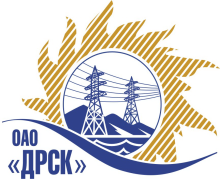 Уведомление о внесении изменений в Извещение и Закупочную документацию № 590/УТПиР от 04.08.2015 г.  по открытому электронному запросу предложений  «Выполнение шеф-монтажных и шеф-наладочных работ на оборудовании РЗА производства ООО «ИЦ «Бреслер». (закупка 1377 р. 2.2.1.)г. Благовещенск                                                                              «7» августа 2015 г.Организатор: АО «Дальневосточная распределительная сетевая компания» (далее АО «ДРСК») (почтовый адрес: 675000, г. Благовещенск, ул. Шевченко 28, тел.: 8 (4162) 397-260, e-mail:  okzt3@drsk.ru). Способ и предмет закупки: Способ и предмет закупки: открытый  запрос предложений закупка №1377- «Выполнение шеф-монтажных и шеф-наладочных работ на оборудовании РЗА производства ООО «ИЦ «Бреслер».  Извещение опубликовано на сайте в информационно-телекоммуникационной сети «Интернет» www.zakupki.gov.ru (далее — «официальный сайт»),  копия извещения размещена на Интернет-сайте Организатора по адресу: www.drsk.ru  в разделе «Закупки», «Сведения о закупках» 05.08.2015 г. № 31502634174. Внесены следующие изменения:-  в Приложение 2 Закупочной документации – в Договор подряда:п. 6 Порядок оплаты, п.п 6.1 читать в следующей редакции:«Заказчик производит оплату выполненных работ в течение 30 (тридцати) календарных дней с даты подписания акта выполненных работ, на основании предоставленных Подрядчиком счетов-фактур».- в Закупочную документацию п.9 в Приложение 4 п. 9.1.1.2 Неценовые критерии, п.2.1 читать в следующей редакции:«Оплата выполненных работ в течение 30 (тридцати) календарных дней с даты подписания акта выполненных работ, на основании предоставленных Подрядчиком счетов-фактур».Все остальные условия Договора и Закупочной документации остаются без изменения.Ответственный секретарьЗакупочной комиссии АО «ДРСК» 2 уровня                                                                  	О.А. МоторинаИсп. Терёшкина Г.М.Тел./факс: (416-2) 397-260okzt3@drsk.ruДАЛЬНЕВОСТОЧНАЯ РАСПРЕДЕЛИТЕЛЬНАЯ СЕТЕВАЯ КОМПАНИЯУл.Шевченко, 28,   г.Благовещенск,  675000,     РоссияТел: (4162) 397-359; Тел/факс (4162) 397-200, 397-436Телетайп    154147 «МАРС»;         E-mail: doc@drsk.ruОКПО 78900638,    ОГРН  1052800111308,   ИНН/КПП  2801108200/280150001